บันทึกข้อความ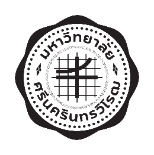 ส่วนงาน ..................................................................................................................................................................ที่  ...............................………………………………….วันที่ ……………………………….………………………………………………...เรื่อง   ขอสำเนาเอกสารเรียน   ประธานคณะกรรมการจริยธรรมการวิจัยในมนุษย์ด้วยข้าพเจ้า.................................................................................... ตำแหน่ง................................................. ฝ่าย............................................... ต้องการขอเอกสาร ดังรายละเอียดต่อไปนี้...(ชื่อเอกสาร)......................................................................................... จำนวน ...................... ฉบับ...(ชื่อเอกสาร)......................................................................................... จำนวน ...................... ฉบับ...(ชื่อเอกสาร)......................................................................................... จำนวน ...................... ฉบับเพื่อ..............................................................................................................................................................................	จึงเรียนมาเพื่อโปรดพิจารณาอนุมัติ  							      ...................................................    							     (...................................................) อนุมัติ ไม่อนุมัติ เพราะ..........................................................................................................................................                                                           ...................................................                                                          (...................................................)                                                         ประธานคณะกรรมการจริยธรรมการวิจัยในมนุษย์                                 ศูนย์การแพทย์ปัญญานันทภิกขุ ชลประทาน                                                                        วันที่......../........../............ได้รับเอกสารครบถ้วนแล้วลงนามผู้รับเอกสาร ......................................................		   (....................................................)                           วันที่......../........../................